1 05 & 1 06 MeiosisIllustrate and explain the production of male and female gametes by meiosis in animals and plants.Compare and contrast the function of mitosis to that of meiosis.Explain the difference between haploid and diploid cells.Grade 9 Science Review for Test 3Hormones, Making Female & Male Gametes, Conception to BirthDate:				Bring:			Receive: Outcomes:1 09 Hormones, Structure of Female & Male, Function of Female & MaleName the parts of the male and female human reproductive systems.Describe the function of the parts of the male and female human reproductive systems.Describe how the male and female reproductive systems are regulated by hormones. (LH, FSH, testosterone, estrogen, progesterone, oxytocin)1 06 Compare and Contrast Mitosis and MeiosisTwo Possibilities for the Egg Cell	Menstruation	Fertilization1 10 Outline Human Reproduction from Fertilization to BirthZygoteEmbryofetus1 05 & 1 06 MeiosisIllustrate and explain the production of male and female gametes by meiosis in animals and plants.Compare and contrast the function of mitosis to that of meiosis.Explain the difference between haploid and diploid cells.1 15 Describe environmental factors and personal lifestyle choices that can affect the developing zygote/embryo/fetusFormat:Part A: KnowledgePart B: Short Answer (Diagrams)Part C: Sentence AnswerOther important info:Human Hormones (1 09) (Science Power 9 page 80)State where each hormone is made (ie which organ or gland), whether they are male or female hormones or both, and the function for each of each hormone:MATCHINGMatch the description in column A with its correct term in column B.1 09_____Cervix		a) tube that leads from testes to urethra_____Eggs		b) narrow end of uterus_____Ovaries		c) pocket of skin that holds the testes_____Oviduct		d) organ in which an embryo develops_____Scrotum		e) tube that carries sperm and urine to the outside of the body_____Sperm		f) long tube between the ovary and the uterus_____Testes		g) main organs of the male reproductive system (where sperm cells are made)_____ Urethra		h) female sex cells_____ Uterus		i) male sex cells_____ Vagina 		j) organs that produce the female sex cells_____ Vas deferens	k) birth canal1 05, 1 06MITOSISMEIOSISFILL IN THE BLANKS (1 09)Use the word bank to complete the following sentences.		Pituitary	Glands		Hormones		Ovaries		Puberty		Testes 		ThyroidHormones are released from ___________Chemicals that bring messages to every part of the body are called ____________Stage between childhood and adulthood is ___________The male sex organs are _________The female sex organs are ___________The __________________ and the ___________________ are two glands that squeeze out chemicals called hormones into our blood so they can bring messages to every part of the body.TRUE or FALSE______Egg cells are needed for a zygote to develop._____ Only 1 egg cell leaves an ovary every month._____ A baby can grow inside a uterus._____ Hormones are what make a girl develop differently than a boy.MULTIPLE CHOICE  (1 09)A woman will generally have an egg cell and the blood from the uterus lining flow out of her vagina….about once a monthabout once a dayonly if the egg did not meet a sperm celltwo of the aboveThe tissues of the uterus lining fill with blood every monthto prepare for a fertilized eggto deliver nutrients to the motherto keep the egg safetwo of the aboveTo make a zygote, you need to havea sperm cell and an egg cella sperm cell and a male gametean egg cell and a female gamete3 gametesMULTIPLE CHOICE (1 05, 1 06)4) 90% of the cell cycle, a cell spends in :
a) Cytokinesis		b) Cell division		c) Mitosis		d) Interphase In which phase do spindle fibres disappear?
a) Prophase	b) Metaphase		c) Anaphase		d) TelophaseIn mitosis, which phase are two new nuclei visible?
a) Prophase	b) Metaphase		c) Anaphase		d) Telophase

The chromosome number is reduced to half during:
a) interphase	b) the end of mitosis		c) the end of meiosis I		d) the end of meiosis II
During which of the following phases are homologous pairs of chromosomes lined up at the center of the cell?
a) Metaphase	b) Metaphase I		c) Metaphase II		d) Metaphase I and Metaphase II
A cell with 10 chromosomes undergoes mitosis. How many daughter cells are created? ___                 Each daughter cell has ___ chromosomes?a) 2, 10		b) 4, 5		c) 4, 10		d) 2, 5What is the structure labeled "X" on the picture?
  	     a) Spindle fibres	  b) Centrioles
  	     c) Centromere	  d) Chromatids
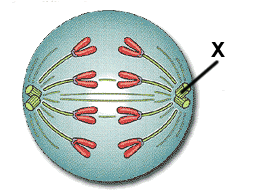 Examine the picture of the cell. What phase is the cell in? 
a) Prophase		b) Metaphase		c) Anaphase	d) Telophase12)  If an organism’s haploid cell is 24, how many chromosomes will be found in the zygote?
a) 12		b) 24		c) 48		d) 96
13)  What structure is responsible for moving the chromosomes during mitosis?
a) Nucleolus		b) Nuclear Membrane		c) Spindle fibres		d) Centromere14)   During which stage of mitosis does the nuclear membrane disappear?
a) Prophase		b) Metaphase		c) Anaphase		d) Telophase15)   Which phase occurs directly after metaphase?
a) Interphase	b) Telophase		c) Prophase		d) Anaphase
16)  After replication each chromosome consists of 2 _____.
       a) Chromosomes		 b) Chromatids		 c) Centrioles	  d) Centromeres SHORT ANSWER Male Reproductive SystemWhen do males start making sperm? Be specific. _______________________________________________Why does a sperm cell need a tail? __________________________________________________________How does the sperm get energy to swim? _____________________________________________________List the order of the structures sperm travel through starting from the testes to the urethra. _______________________________________________________________________________________5. The fluid leaving the urethra is semen not sperm.  Why is sperm the incorrect name?      ____________________________________________________________________________________*Be sure you can label all of the parts of the male reproductive system (SEE YOUR HANDOUTS).Female Reproductive System6. Where is an ovum released from? ___________________________________________________________7.   List the order of the structures an egg cell would travel through starting from the ovaries to the vagina.  You can assume that the egg cell was not fertilized.8.    The uterus is very muscular.  Why do you think this is important? __________________________________9.  How does the egg move (since it cannot swim?) _________________________________________________10. List 3 events, in proper order, that may happen to an egg after it is fertilized.        __________________________________________________________________________________________ ______________________________________________________________________________________________________________________________________________________________________________________*Be sure you can label all of the parts of the male reproductive system (SEE YOUR HANDOUTS).Mitosis/Meiosis11. Where exactly does mitosis occur in the human body? (Give one example) _______________________________12. Where exactly does meiosis occur in the human body? __________________________________________________Long Answer 1.  What is crossing over and why is it so important?2.   Explain three ways in which mitosis and meiosis are the similar.  Explain, using proper vocabulary, AT        LEAST three ways in which mitosis and meiosis are different. BE SURE TO KNOW SEVERAL DIFFERENCES &       SIMILARITIES.3. Humans reproduce offspring through sexual reproduction; however asexual reproduction does occur in the      human body.  Explain how this is possible.Review – Answer KeyMatching1)b	2) h 	3) j 	4) f 	5) c 	6) I 	7) g 	8) e 	9) d 	10) k 	11) aMitosis G A B A E DMeiosis K (K. haploid (please add this to the list)  J G A  H DFill in the Blanksglands 2) hormones 3) puberty 4) testes 5) ovaires 6) pituitary, thyroid True or FalseF    (it takes only ONE egg cell)  2) T       3) T    4) TMultiple Choice1D   2 A   3 A   4D  5 D   6 D   7 C   8 B  9 A   10 B 11 C   12 C   13 C   14 A    15 D   16 BShort AnswerMale Reproductive System  (your book calls this anatomy)Males start making sperm when FSH stimulates the testes to make testosterone. The sperm then mature in the epididymisA sperm needs a tail to swim to the egg cell (ovum)The sperm gets energy from the seminal vesicle which provides seminal fluid (mostly glucose  which is a sugar)epididymus – vas deferens – seminal vesicle – urethraSemen is the combination of sperm and seminal fluidFemale Reproductive System  (your book calls this anatomy)The ovum are released from the ovaryOvary – oviduct – uterus – cervix-vaginaThe uterus must push the baby through the vagina to the outside world. This requires strength which muscle tissue has.The egg is pushed by tiny hairs called cilia which line the oviduct3 events that would happen after an egg is fertilised are*implantation – the fertilized egg (now called a zygote) attaches to the uterus lining   (only now do we say that the female is pregnant*the egg cell produces a chemical so that no other sperm can fertilize it*zygote does mitosis to become largerMitosis is done in every body cell (skin, liver, heart, lungs)Meiosis happens in the ovaries (in females) and testes (in males)Meiosis Project Summary – USE THE BLUE SHEETS (1 05) Below the steps of meiosis are described in random order. Beside each description is a letter. Draw each phase in the appropriate box. You should start your drawings with three homologous pairs (ie 6 double stranded chromosomes).FIRST Match each description with the appropriate phase of meiosis on your blue sheet. Write the letter of the description in the second column of your blue sheetWhen you are drawing the phases, make sure you have the right number of chromosomes and cells.DescriptionsCell splits into two separate cells. Each cell has one of the “matching pairs” of double-stranded chromosomes.Chromatin replicates and turn into double stranded chromosomes.Chromatin replicates and turn into double stranded chromosomes.The cells divide to form a total of four new cells.Nuclear membrane disappears and spindle fibres attach to double-stranded chromosomes of a diploid cell.Double-stranded chromosomes are pulled apart at their centre and move to opposite poles.Nuclear membrane disappears and spindle fibres attach to double-stranded chromosomes of a haploid cell.Double-stranded chromosomes line-up at the centre of the cell, but are not in pairs.  They line up “single file”.“Matching pairs” of double-stranded chromosome pairs are pulled to opposite poles of the cell by the spindle fibres.Nuclear membrane begins to form around single-stranded chromosomes and spindle fibres disappear.Double-stranded chromosomes form a line across the middle of the cell with the “matching pairs” opposite each other.Nuclear membrane begins to form around double-stranded chromosomes and spindle fibres disappear.Name: 					___________________ attemptThe following organism contains 4 chromosomes. Draw what is happening in each stage.(1 01, 1 02)		/15          Label the structures labelled with a * on each diagram as requested.					 Interphase					Label 		*chromatin	*double stranded chromosomes 	*centromere			/3Before replication				After replication				/2During mitosis  Label *prophase 									/4*metaphase *anaphase *telophase*centriole		*spindle fiber						/2Cytoplasmic Division *chromatin 									/2Is this cell a plant cell or an animal cell?  ___________________  How do you know? ___________________________________________________________________________________________________________/2Male /FemaleMade in FunctionEstrogenTestosteroneProgesterone Follicle stimulating hormone (FSH)Luteinising hormone (LH)  OxytocinColumn AColumn B______  GametesInterphase______  DNA makes a copy of itself during this phase.Cytokinesis______  Division of the cytoplasm.Prophase______  Chromosomes first become visible.Anaphase______  Spindle fibres disappear and nuclear membrane reappears.Telophase______  Chromosomes begin to separate.MetaphaseHaploidDiploidColumn AColumn B______  In humans, n = 23Interphase______  Homologous chromosomes line up at the middle of the cell.Prophase  II______  Crossing over occurs.Anaphase II______  Sister chromatids line up at the middle of the cell.Telophase II______  Homologous chromosomes arrive at opposite poles and cell
               division begins.Metaphase II______  Homologous chromosomes arrive at opposite poles and cell
               division begins.Somatic cells______  Nuclear membrane and nucleolus reforms around the                 single stranded haploid nucleus.Prophase IAnaphase ITelophase IMetaphase IMeiosis IMeiosis IMeiosis IMeiosis IIMeiosis IIMeiosis IIPhaseLetter of the descriptionDrawingPhaseLetter of the descriptionDrawingInterphase Prophase IProphase IIMetaphase IMetaphase IIAnaphase IAnaphase IITelophase ITelophase IICytoplasm Division ICytoplasm Division II